A. TRẮC NGHIỆM (5 điểm) Hãy ghi vào bài làm chữ cái trước đáp án đúng nhất trong các câu hỏi sau:Câu 1: Nhà ở có vai trò:A. Là nơi trú ngụ của con người                              B. Là nơi diễn ra các hoạt động hằng ngàyC. Bảo vệ con người khỏi ảnh hưởng xấu của thiên nhiên             D. Tất cả đều đúngCâu 2: Nhà ở bao gồm các phần chính sau:A. Sàn nhà, khung nhà, cửa ra vào, của sổB. Khung nhà, tường, mái nhà, cửa ra vào, cửa sổ.C. Móng nhà, sàn nhà, tường, mái nhà, cửa ra vào, khu vực chức năng sinh hoạt như: khu vực nghỉ ngơi, khu vực thờ cúng, khu vực nấu ăn, khu vực vệ sinh, tiếp khách…D. Móng nhà, sàn nhà, khung nhà.Câu 3: Nhà ở được phân chia thành các khu A. Khu vực sinh hoạt chung, khu vực ăn.B. Khu vực sinh hoạt chung, khu vực ăn, khu vực vệ sinh.C. Khu vực thờ cúng, khu vực nấu ănD. Khu vực nghỉ ngơi, khu vực nấuCâu 4: Nhà rông, nhà sàn ở miền núi thuộc kiến trúc:A. Kiểu nhà ở đô thị.                                                 B. Kiểu nhà ở các khu vực đặc thùC. Kiểu nhà ở nông thôn.                                          D. Kiểu nhà liền kề.Câu 5: Kiểu nhà nào dưới đây được xây dựng trên các cột phía trên mặt đất ?A.  Nhà sàn	B. Nhà nổiC. Nhà chung cư	D. Nhà mặt phốCâu 6: Vật liệu xây dựng:A. Ảnh hưởng tới tuổi thọ, chất lượng và tính thẩm mĩ của công trình.B. Ảnh hưởng tới tuổi thọ công trình.C. Ảnh hưởng tới chất lượng công trình.D. Ảnh hưởng tới tính thẩm mĩ của công trình.Câu 7: Các bước chính khi xây dựng nhà ở gồm:A. Thiết kế, chuẩn bị vật liệu.                          B. Vẽ thiết kế, xây tường, sơn, lợp mái.C. Chọn vật liệu, xây tường, làm mái.              D. Thiết kế, thi công thô, hoàn thiện.Câu 8: Bước chính giúp hình thành khung cho mỗi ngôi nhà là:A. Chuẩn bị vật liệu, kinh phí                              B. Thi công thôC. Thiết kế nhà                                                    D. Hoàn thiện nội thất, lắp thiết bị điện nướcCâu 9: Sắp xếp một số công việc khi xây dựng nhà ở theo quy trình xây dựng nhà ở?Xây tường, làm mái 	Làm móng nhà,3.  Vẽ thiết kế kiểu nhà4.  Chọn vật liệu5.   Lắp đặt hệ thống điện, nướcA. 1-3-4-5-2	B. 2-4-1-3-5C. 3-2-4-5-1	D. 3-4-2-1-5Câu 10: Trang trí nội thất, lắp đặt hệ thống điện nước là bước:A. Chuẩn bị.	B. Thi công.C. Hoàn thiện.	D. Cả ba ý trên.Câu 11: Một ngôi nhà thông minh cần có các đặc điểm sauA. Tiện ích.	B. An ninh, an toàn.C. Tiết kiệm năng lượng	D. Cả ba ý trên.Câu 12: Các thiết bị lắp đặt giúp cảnh báo các tình huống gây mất an ninh, an toàn như:A. Chuông báo, tin nhắn, đèn báo.B. Chuông báo, tin nhắn, đèn báo, cuộc gọi tự động tới chủ nhà.C. Tin nhắn, đèn báo, cuộc gọi tự động tới chủ nhà.D. Chuông báo, đèn báo, cuộc gọi tự động tới chủ nhà.Câu 13: Khi nhà có khách nhạc, tivi tự động bật lên là hệ thống nào trong ngôi nhà thông minh?A. Hệ thống chiếu sáng thông minh.	B. Hệ thống camera giám sát an ninhC. Hệ thống kiểm soát nhiệt độ	D. Hệ thống giải trí thông minhCâu 14: Khói trong nhà bếp bốc lên, ngay lập tức chuông báo động vang lên là thể hiện đặc điểm nào sau đây của ngôi nhà thông minh?A. Tiện ích.	B. An ninh an toànC. Tiết kiệm năng lượng.	 D. Thân thiện với môi trường.Câu 15: Tiết kiệm năng lượng giúp:A. Giảm cạn kiệt tài nguyên thiên nhiên.          B. Giảm ô nhiễm môi trường sống.C. Giảm biến đổi khí hậu.                                  D. Cả ba ý trên.  Câu 16: Ứng dụng  chính của xi măng trong xây dựng nhà ở	A. Kết hợp với đá tạo ra bê tông	B. Làm nội thất.	C. Kết hợp với cát , nước tạo ra vữa xây dựng	D. Làm tường nhà, mái nhà.Câu 17: Nhà nổi thường có ở khu vực nào?	A. Trung du Bắc Bộ.	B. Đồng bằng sông Cửu Long.	C. Đồng bằng Bắc Bộ.	D. Tây Bắc, Tây Nguyên.Câu 18: Khi sử dụng điện thoại di động khi máy gần hết pin ta cần phải làm những việc nào sau đây để kéo dài thời gian sử dụng?  A. Tắt các kết nối chưa cần như wifi, bluetooth       B. Giảm độ sáng màn hình.  C. Sử dụng chế độ tiết kiệm pin.	                             D. Cả 3 ý trên Câu 19: Ứng chính của gạch, ngói trong xây dựng nhà ở	    A. Kết hợp với xi măng tạo ra vữa xây dựng.	B. Làm tường nhà, mái nhà.	    C. Kết hợp với đá tạo ra bê tông	        D. Làm nội thất.Câu 20: Thiết bị trong ngôi nhà thông minh được điều khiển từ xa bởi các thiết bị như:	A. Điện thoại thông minh, máy tính bảng có kết nối internet	B. Điều khiển, máy tính không có kết nối Internet	C. Điện thoại đời cũ, máy tính bảng có kết nối inter	D. Điện thoại, máy tính bảng không có kết nối InternetII. TỰ LUẬN (5 điểm):Câu 1. (3 điểm) Em hãy nêu vai trò của nhà ở ? Hãy kể những kiến trúc nhà ở đặc trưng của Việt Nam. Câu 2. (2 điểm) Vì sao chúng ta phải sử dụng tiết kiệm năng lượng ? Gia đình em đã thực hiện các biện pháp tiết kiệm năng lượng nào?  *****  Hết  *****A. TRẮC NGHIỆM (5 điểm) Hãy ghi vào bài làm chữ cái trước đáp án đúng nhất trong các câu hỏi sau:Câu 1: Một ngôi nhà thông minh cần có các đặc điểm sauA. Tiện ích.	B. An ninh, an toàn.C. Tiết kiệm năng lượng	D. Cả ba ý trên.Câu 2: Nhà ở có vai trò:A. Là nơi trú ngụ của con người                 B. Là nơi diễn ra các hoạt động hằng ngàyC. Bảo vệ con người khỏi ảnh hưởng xấu của thiên nhiên             D. Tất cả đều đúngCâu 3: Nhà ở bao gồm các phần chính sau:A. Sàn nhà, khung nhà, cửa ra vào, của sổB. Khung nhà, tường, mái nhà, cửa ra vào, cửa sổ.C. Móng nhà, sàn nhà, tường, mái nhà, cửa ra vào, khu vực chức năng sinh hoạt như: khu vực nghỉ ngơi, khu vực thờ cúng, khu vực nấu ăn, khu vực vệ sinh, tiếp khách…D. Móng nhà, sàn nhà, khung nhà.Câu 4: Nhà ở được phân chia thành các khu A. Khu vực sinh hoạt chung, khu vực ăn.B. Khu vực sinh hoạt chung, khu vực ăn, khu vực vệ sinh.C. Khu vực thờ cúng, khu vực nấu ănD. Khu vực nghỉ ngơi, khu vực nấuCâu 5: Khói trong nhà bếp bốc lên, ngay lập tức chuông báo động vang lên là thể hiện đặc điểm nào sau đây của ngôi nhà thông minh?A. Tiện ích.	B. An ninh an toànC. Tiết kiệm năng lượng.	 D. Thân thiện với môi trường.Câu 6: Nhà rông, nhà sàn ở miền núi thuộc kiến trúc:A. Kiểu nhà ở đô thị.                                                 B. Kiểu nhà ở các khu vực đặc thùC. Kiểu nhà ở nông thôn.                                          D. Kiểu nhà liền kề.Câu 7: Kiểu nhà nào dưới đây được xây dựng trên các cột phía trên mặt đất ?A.  Nhà sàn	B. Nhà nổiC. Nhà chung cư	D. Nhà mặt phốCâu 8: Vật liệu xây dựng:A. Ảnh hưởng tới tuổi thọ, chất lượng và tính thẩm mĩ của công trình.B. Ảnh hưởng tới tuổi thọ công trình.C. Ảnh hưởng tới chất lượng công trình.D. Ảnh hưởng tới tính thẩm mĩ của công trình.Câu 9: Các bước chính khi xây dựng nhà ở gồm:A. Thiết kế, chuẩn bị vật liệu.                          B. Vẽ thiết kế, xây tường, sơn, lợp mái.C. Chọn vật liệu, xây tường, làm mái.              D. Thiết kế, thi công thô, hoàn thiện.Câu 10: Bước chính giúp hình thành khung cho mỗi ngôi nhà là:A. Chuẩn bị vật liệu, kinh phíB. Thi công thôC. Thiết kế nhàD. Hoàn thiện nội thất, lắp thiết bị điện nướcCâu 11: Sắp xếp một số công việc khi xây dựng nhà ở theo quy trình xây dựng nhà ở?Xây tường, làm mái 	Làm móng nhà,3.  Vẽ thiết kế kiểu nhà4.  Chọn vật liệu5.   Lắp đặt hệ thống điện, nướcA. 1-3-4-5-2	B. 2-4-1-3-5C. 3-2-4-5-1	D. 3-4-2-1-5Câu 12: Trang trí nội thất, lắp đặt hệ thống điện nước là bước:A. Chuẩn bị.	B. Thi công.C. Hoàn thiện.	D. Cả ba ý trên.Câu 13: Nhà nổi thường có ở khu vực nào?A. Trung du Bắc Bộ.	B. Đồng bằng sông Cửu Long.C. Đồng bằng Bắc Bộ.                                                  D. Tây Bắc, Tây Nguyên.Câu 14: Các thiết bị lắp đặt giúp cảnh báo các tình huống gây mất an ninh, an toàn như:A. Chuông báo, tin nhắn, đèn báo.B. Chuông báo, tin nhắn, đèn báo, cuộc gọi tự động tới chủ nhà.C. Tin nhắn, đèn báo, cuộc gọi tự động tới chủ nhà.D. Chuông báo, đèn báo, cuộc gọi tự động tới chủ nhà.Câu 15: Khi nhà có khách nhạc, tivi tự động bật lên là hệ thống nào trong ngôi nhà thông minh?A. Hệ thống chiếu sáng thông minh.	B. Hệ thống camera giám sát an ninhC. Hệ thống kiểm soát nhiệt độ	D. Hệ thống giải trí thông minhCâu 16: Tiết kiệm năng lượng giúp:A. Giảm cạn kiệt tài nguyên thiên nhiên.          B. Giảm ô nhiễm môi trường sống.C. Giảm biến đổi khí hậu.                                  D. Cả ba ý trên.  Câu 17: Ứng chính của gạch, ngói trong xây dựng nhà ở	    A. Kết hợp với xi măng tạo ra vữa xây dựng.	B. Làm tường nhà, mái nhà.	    C. Kết hợp với đá tạo ra bê tông	        D. Làm nội thất.Câu 18: Ứng dụng  chính của xi măng trong xây dựng nhà ở	A. Kết hợp với đá tạo ra bê tông	B. Làm nội thất.	C. Kết hợp với cát , nước tạo ra vữa xây dựng	D. Làm tường nhà, mái nhà.Câu 19: Khi sử dụng điện thoại di động khi máy gần hết pin ta cần phải làm những việc nào sau đây để kéo dài thời gian sử dụng?  A. Tắt các kết nối chưa cần như wifi, bluetooth       B. Giảm độ sáng màn hình.  C. Sử dụng chế độ tiết kiệm pin.	                             D. Cả 3 ý trênCâu 20: Thiết bị trong ngôi nhà thông minh được điều khiển từ xa bởi các thiết bị như:	A. Điện thoại thông minh, máy tính bảng có kết nối internet	B. Điều khiển, máy tính không có kết nối Internet	C. Điện thoại đời cũ, máy tính bảng có kết nối inter	D. Điện thoại, máy tính bảng không có kết nối InternetII. TỰ LUẬN (5 điểm):Câu 1. (3 điểm) Em hãy nêu vai trò của nhà ở ? Hãy kể những kiến trúc nhà ở đặc trưng của Việt Nam. Câu 2. (2 điểm) Vì sao chúng ta phải sử dụng tiết kiệm năng lượng ? Gia đình em đã thực hiện các biện pháp tiết kiệm năng lượng nào?  *****  Hết  *****A. TRẮC NGHIỆM (5 điểm) Hãy ghi vào bài làm chữ cái trước đáp án đúng nhất trong các câu hỏi sau:Câu 1: Nhà ở có vai trò:A. Là nơi trú ngụ của con người                 B. Là nơi diễn ra các hoạt động hằng ngàyC. Bảo vệ con người khỏi ảnh hưởng xấu của thiên nhiên             D. Tất cả đều đúngCâu 2: Nhà ở bao gồm các phần chính sau:A. Sàn nhà, khung nhà, cửa ra vào, của sổB. Khung nhà, tường, mái nhà, cửa ra vào, cửa sổ.C. Móng nhà, sàn nhà, tường, mái nhà, cửa ra vào, khu vực chức năng sinh hoạt như: khu vực nghỉ ngơi, khu vực thờ cúng, khu vực nấu ăn, khu vực vệ sinh, tiếp khách…D. Móng nhà, sàn nhà, khung nhà.Câu 3: Kiểu nhà nào dưới đây được xây dựng trên các cột phía trên mặt đất ?A.  Nhà sàn	B. Nhà nổiC. Nhà chung cư	D. Nhà mặt phốCâu 4: Nhà ở được phân chia thành các khu A. Khu vực sinh hoạt chung, khu vực ăn.B. Khu vực sinh hoạt chung, khu vực ăn, khu vực vệ sinh.C. Khu vực thờ cúng, khu vực nấu ănD. Khu vực nghỉ ngơi, khu vực nấuCâu 5: Nhà rông, nhà sàn ở miền núi thuộc kiến trúc:A. Kiểu nhà ở đô thị.                                                 B. Kiểu nhà ở các khu vực đặc thùC. Kiểu nhà ở nông thôn.                                          D. Kiểu nhà liền kề.Câu 6: Vật liệu xây dựng:A. Ảnh hưởng tới tuổi thọ, chất lượng và tính thẩm mĩ của công trình.B. Ảnh hưởng tới tuổi thọ công trình.C. Ảnh hưởng tới chất lượng công trình.D. Ảnh hưởng tới tính thẩm mĩ của công trình.Câu 7: Các bước chính khi xây dựng nhà ở gồm:A. Thiết kế, chuẩn bị vật liệu.                          B. Vẽ thiết kế, xây tường, sơn, lợp mái.C. Chọn vật liệu, xây tường, làm mái.              D. Thiết kế, thi công thô, hoàn thiện.Câu 8: Bước chính giúp hình thành khung cho mỗi ngôi nhà là:A. Chuẩn bị vật liệu, kinh phíB. Thi công thôC. Thiết kế nhàD. Hoàn thiện nội thất, lắp thiết bị điện nướcCâu 9: Một ngôi nhà thông minh cần có các đặc điểm sauA. Tiện ích.	B. An ninh, an toàn.C. Tiết kiệm năng lượng	D. Cả ba ý trên.Câu 10: Các thiết bị lắp đặt giúp cảnh báo các tình huống gây mất an ninh, an toàn như:A. Chuông báo, tin nhắn, đèn báo.B. Chuông báo, tin nhắn, đèn báo, cuộc gọi tự động tới chủ nhà.C. Tin nhắn, đèn báo, cuộc gọi tự động tới chủ nhà.D. Chuông báo, đèn báo, cuộc gọi tự động tới chủ nhà.Câu 11: Sắp xếp một số công việc khi xây dựng nhà ở theo quy trình xây dựng nhà ở?Xây tường, làm mái 	Làm móng nhà,3.  Vẽ thiết kế kiểu nhà4.  Chọn vật liệu5.   Lắp đặt hệ thống điện, nướcA. 1-3-4-5-2	B. 2-4-1-3-5C. 3-2-4-5-1	D. 3-4-2-1-5Câu 12: Trang trí nội thất, lắp đặt hệ thống điện nước là bước:A. Chuẩn bị.	B. Thi công.C. Hoàn thiện.	D. Cả ba ý trên.Câu 13: Khi nhà có khách nhạc, tivi tự động bật lên là hệ thống nào trong ngôi nhà thông minh?A. Hệ thống chiếu sáng thông minh.	B. Hệ thống camera giám sát an ninhC. Hệ thống kiểm soát nhiệt độ	D. Hệ thống giải trí thông minhCâu 14: Khi sử dụng điện thoại di động khi máy gần hết pin ta cần phải làm những việc nào sau đây để kéo dài thời gian sử dụng?  A. Tắt các kết nối chưa cần như wifi, bluetooth       B. Giảm độ sáng màn hình.  C. Sử dụng chế độ tiết kiệm pin.	                             D. Cả 3 ý trênCâu 15: Khói trong nhà bếp bốc lên, ngay lập tức chuông báo động vang lên là thể hiện đặc điểm nào sau đây của ngôi nhà thông minh?A. Tiện ích.	B. An ninh an toànC. Tiết kiệm năng lượng.	 D. Thân thiện với môi trường.Câu 16: Tiết kiệm năng lượng giúp:A. Giảm cạn kiệt tài nguyên thiên nhiên.          B. Giảm ô nhiễm môi trường sống.C. Giảm biến đổi khí hậu.                                  D. Cả ba ý trên.  Câu 17: Ứng dụng  chính của xi măng trong xây dựng nhà ở	A. Kết hợp với đá tạo ra bê tông	B. Làm nội thất.	C. Kết hợp với cát , nước tạo ra vữa xây dựng	D. Làm tường nhà, mái nhà.Câu 18: Nhà nổi thường có ở khu vực nào?	A. Trung du Bắc Bộ.	B. Đồng bằng sông Cửu Long.	C. Đồng bằng Bắc Bộ.	D. Tây Bắc, Tây Nguyên.Câu 19: Thiết bị trong ngôi nhà thông minh được điều khiển từ xa bởi các thiết bị như:	A. Điện thoại thông minh, máy tính bảng có kết nối internet	B. Điều khiển, máy tính không có kết nối Internet	C. Điện thoại đời cũ, máy tính bảng có kết nối inter	D. Điện thoại, máy tính bảng không có kết nối InternetCâu 20: Ứng chính của gạch, ngói trong xây dựng nhà ở	    A. Kết hợp với xi măng tạo ra vữa xây dựng.  	B. Làm tường nhà, mái nhà.	    C. Kết hợp với đá tạo ra bê tông	        D. Làm nội thất.II. TỰ LUẬN (5 điểm):Câu 1. (3 điểm) Em hãy nêu vai trò của nhà ở ? Hãy kể những kiến trúc nhà ở đặc trưng của Việt Nam. Câu 2. (2 điểm) Vì sao chúng ta phải sử dụng tiết kiệm năng lượng ? Gia đình em đã thực hiện các biện pháp tiết kiệm năng lượng nào?  *****  Hết  *****A. TRẮC NGHIỆM (5 điểm) Hãy ghi vào bài làm chữ cái trước đáp án đúng nhất trong các câu hỏi sau:Câu 1: Tiết kiệm năng lượng giúp:A. Giảm cạn kiệt tài nguyên thiên nhiên.          B. Giảm ô nhiễm môi trường sống.C. Giảm biến đổi khí hậu.                                  D. Cả ba ý trên.  Câu 2: Nhà ở có vai trò:A. Là nơi trú ngụ của con người                 B. Là nơi diễn ra các hoạt động hằng ngàyC. Bảo vệ con người khỏi ảnh hưởng xấu của thiên nhiên             D. Tất cả đều đúngCâu 3: Nhà ở bao gồm các phần chính sau:A. Sàn nhà, khung nhà, cửa ra vào, của sổB. Khung nhà, tường, mái nhà, cửa ra vào, cửa sổ.C. Móng nhà, sàn nhà, tường, mái nhà, cửa ra vào, khu vực chức năng sinh hoạt như: khu vực nghỉ ngơi, khu vực thờ cúng, khu vực nấu ăn, khu vực vệ sinh, tiếp khách…D. Móng nhà, sàn nhà, khung nhà.Câu 4: Khói trong nhà bếp bốc lên, ngay lập tức chuông báo động vang lên là thể hiện đặc điểm nào sau đây của ngôi nhà thông minh?A. Tiện ích.	B. An ninh an toànC. Tiết kiệm năng lượng.	 D. Thân thiện với môi trường.Câu 5: Nhà nổi thường có ở khu vực nào?	A. Trung du Bắc Bộ.	B. Đồng bằng sông Cửu Long.	C. Đồng bằng Bắc Bộ.	D. Tây Bắc, Tây Nguyên.Câu 6: Nhà ở được phân chia thành các khu A. Khu vực sinh hoạt chung, khu vực ăn.B. Khu vực sinh hoạt chung, khu vực ăn, khu vực vệ sinh.C. Khu vực thờ cúng, khu vực nấu ănD. Khu vực nghỉ ngơi, khu vực nấuCâu 7: Nhà rông, nhà sàn ở miền núi thuộc kiến trúc:A. Kiểu nhà ở đô thị.                                                 B. Kiểu nhà ở các khu vực đặc thùC. Kiểu nhà ở nông thôn.                                          D. Kiểu nhà liền kề.Câu 8: Kiểu nhà nào dưới đây được xây dựng trên các cột phía trên mặt đất ?A.  Nhà sàn	B. Nhà nổiC. Nhà chung cư	D. Nhà mặt phốCâu 9: Vật liệu xây dựng:A. Ảnh hưởng tới tuổi thọ, chất lượng và tính thẩm mĩ của công trình.B. Ảnh hưởng tới tuổi thọ công trình.C. Ảnh hưởng tới chất lượng công trình.D. Ảnh hưởng tới tính thẩm mĩ của công trình.Câu 10: Các bước chính khi xây dựng nhà ở gồm:A. Thiết kế, chuẩn bị vật liệu.                          B. Vẽ thiết kế, xây tường, sơn, lợp mái.C. Chọn vật liệu, xây tường, làm mái.              D. Thiết kế, thi công thô, hoàn thiện.Câu 11: Trang trí nội thất, lắp đặt hệ thống điện nước là bước:A. Chuẩn bị.	B. Thi công.C. Hoàn thiện.	D. Cả ba ý trên.Câu 12: Một ngôi nhà thông minh cần có các đặc điểm sauA. Tiện ích.	B. An ninh, an toàn.C. Tiết kiệm năng lượng	D. Cả ba ý trên.Câu 13: Bước chính giúp hình thành khung cho mỗi ngôi nhà là:A. Chuẩn bị vật liệu, kinh phíB. Thi công thôC. Thiết kế nhàD. Hoàn thiện nội thất, lắp thiết bị điện nướcCâu 14: Các thiết bị lắp đặt giúp cảnh báo các tình huống gây mất an ninh, an toàn như:A. Chuông báo, tin nhắn, đèn báo.B. Chuông báo, tin nhắn, đèn báo, cuộc gọi tự động tới chủ nhà.C. Tin nhắn, đèn báo, cuộc gọi tự động tới chủ nhà.D. Chuông báo, đèn báo, cuộc gọi tự động tới chủ nhà.Câu 15: Khi nhà có khách nhạc, tivi tự động bật lên là hệ thống nào trong ngôi nhà thông minh?A. Hệ thống chiếu sáng thông minh.	B. Hệ thống camera giám sát an ninhC. Hệ thống kiểm soát nhiệt độ	D. Hệ thống giải trí thông minhCâu 16: Ứng dụng  chính của xi măng trong xây dựng nhà ở	A. Kết hợp với đá tạo ra bê tông	B. Làm nội thất.	C. Kết hợp với cát , nước tạo ra vữa xây dựng	D. Làm tường nhà, mái nhà.Câu 17: Khi sử dụng điện thoại di động khi máy gần hết pin ta cần phải làm những việc nào sau đây để kéo dài thời gian sử dụng?  A. Tắt các kết nối chưa cần như wifi, bluetooth       B. Giảm độ sáng màn hình.  C. Sử dụng chế độ tiết kiệm pin.	                             D. Cả 3 ý trên Câu 18: Ứng chính của gạch, ngói trong xây dựng nhà ở	    A. Kết hợp với xi măng tạo ra vữa xây dựng.	B. Làm tường nhà, mái nhà.	    C. Kết hợp với đá tạo ra bê tông	        D. Làm nội thất.Câu 19: Thiết bị trong ngôi nhà thông minh được điều khiển từ xa bởi các thiết bị như:	A. Điện thoại thông minh, máy tính bảng có kết nối internet	B. Điều khiển, máy tính không có kết nối Internet	C. Điện thoại đời cũ, máy tính bảng có kết nối inter	D. Điện thoại, máy tính bảng không có kết nối InternetCâu 20: Sắp xếp một số công việc khi xây dựng nhà ở theo quy trình xây dựng nhà ở?Xây tường, làm mái 	Làm móng nhà,3.  Vẽ thiết kế kiểu nhà4.  Chọn vật liệu5.   Lắp đặt hệ thống điện, nướcA. 1-3-4-5-2	B. 2-4-1-3-5C. 3-2-4-5-1	D. 3-4-2-1-5II. TỰ LUẬN (5 điểm):Câu 1. (3 điểm) Em hãy nêu vai trò của nhà ở ? Hãy kể những kiến trúc nhà ở đặc trưng của Việt Nam. Câu 2. (2 điểm) Vì sao chúng ta phải sử dụng tiết kiệm năng lượng ? Gia đình em đã thực hiện các biện pháp tiết kiệm năng lượng nào?  *****  Hết  *****I. TRẮC NGHIỆM : (5,0 điểm) Mỗi phương án chọn đúng ghi 0,25 điểm.Đề 1Đề 2Đề 3Đề 4PHÒNG GD&ĐT LONG BIÊNTRƯỜNG THCS PHÚC LỢI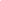 MA TRẬN ĐỀ KIỂM TRA GIỮA HỌC KỲ INĂM HỌC 2023- 2024MÔN: CÔNG NGHỆ 6 TTNội dung kiến thứcĐơn vị kiến thứcMức độ nhận thứcMức độ nhận thứcMức độ nhận thứcMức độ nhận thứcMức độ nhận thứcMức độ nhận thứcMức độ nhận thứcMức độ nhận thứcTổngTổngTổng%tổng điểmTTNội dung kiến thứcĐơn vị kiến thứcNhận biếtNhận biếtThông hiểuThông hiểuVận dụngVận dụngVận dụngcaoVận dụngcaoSố CHSố CHThời gian (phút)%tổng điểmTTNội dung kiến thứcĐơn vị kiến thứcSố CHThời gian(phút)Số CHThời gian(phút)Số CHThời gian(phút)Số CHThời gian(phút)TNTLThời gian (phút)%tổng điểm11. Nhà ở1.1. Nhà ở đối với con người43,7528,016,08217,754,6711. Nhà ở1.2. Xây dựng nhà ở33,013,046,01,3311. Nhà ở1.3. Ngôi nhà thông minh33,013,056,01,3311. Nhà ở1.4. Sử dụng năng	lượngtrong gia đình11,2513,016,015,02215,252,67TổngTổngTổng11115172121515445100Tỉ lệ (%)Tỉ lệ (%)Tỉ lệ (%)4040303020201010Tỉ lệ chung (%)Tỉ lệ chung (%)Tỉ lệ chung (%)7070707030303030 PHÒNG GD&ĐT LONG BIÊNTRƯỜNG THCS PHÚC LỢI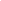  PHÒNG GD&ĐT LONG BIÊNTRƯỜNG THCS PHÚC LỢI PHÒNG GD&ĐT LONG BIÊNTRƯỜNG THCS PHÚC LỢI PHÒNG GD&ĐT LONG BIÊNTRƯỜNG THCS PHÚC LỢI PHÒNG GD&ĐT LONG BIÊNTRƯỜNG THCS PHÚC LỢIBẢN ĐẶC TẢ ĐỀ KIỂM TRA GIỮA HỌC KỲ INĂM HỌC 2023- 2024MÔN: CÔNG NGHỆ 6BẢN ĐẶC TẢ ĐỀ KIỂM TRA GIỮA HỌC KỲ INĂM HỌC 2023- 2024MÔN: CÔNG NGHỆ 6BẢN ĐẶC TẢ ĐỀ KIỂM TRA GIỮA HỌC KỲ INĂM HỌC 2023- 2024MÔN: CÔNG NGHỆ 6BẢN ĐẶC TẢ ĐỀ KIỂM TRA GIỮA HỌC KỲ INĂM HỌC 2023- 2024MÔN: CÔNG NGHỆ 6BẢN ĐẶC TẢ ĐỀ KIỂM TRA GIỮA HỌC KỲ INĂM HỌC 2023- 2024MÔN: CÔNG NGHỆ 6TTNội dung kiến thứcĐơn vị kiến thứcMức độ kiến thức, kĩ năng cần kiểm tra, đánh giáMức độ kiến thức, kĩ năng cần kiểm tra, đánh giáSố câu hỏi theo mức độ đánh giáSố câu hỏi theo mức độ đánh giáSố câu hỏi theo mức độ đánh giáSố câu hỏi theo mức độ đánh giáSố câu hỏi theo mức độ đánh giáTTNội dung kiến thứcĐơn vị kiến thứcMức độ kiến thức, kĩ năng cần kiểm tra, đánh giáMức độ kiến thức, kĩ năng cần kiểm tra, đánh giáNhận biếtThông hiểuVận dụngVậndụng caoVậndụng cao1I. Nhà ở1.1. Nhà ở đối với con ngườiNhận biết:- Nêu được vai trò của nhà ở.Nhận biết:- Nêu được vai trò của nhà ở.11I. Nhà ở1.1. Nhà ở đối với con người- Nêu được đặc điểm chung của nhà ở Việt Nam.- Nêu được đặc điểm chung của nhà ở Việt Nam.31I. Nhà ở1.1. Nhà ở đối với con người- Kể được một số kiến trúc nhà ở đặc trưng ở Việt Nam.- Kể được một số kiến trúc nhà ở đặc trưng ở Việt Nam.21I. Nhà ở1.1. Nhà ở đối với con ngườiThông hiểu:- Phân biệt được một số kiểu kiến trúc nhà ở đặc trưng ở Việt Nam.Thông hiểu:- Phân biệt được một số kiểu kiến trúc nhà ở đặc trưng ở Việt Nam.     211I. Nhà ở1.1. Nhà ở đối với con ngườiVận dụng:- Xác định được kiểu kiến trúc ngôi nhà em đang ở.Vận dụng:- Xác định được kiểu kiến trúc ngôi nhà em đang ở.11I. Nhà ở1.2. Xây dựng nhà ởNhận biết:- Kể tên được một số vật liệu xây dựng nhà ở.Nhận biết:- Kể tên được một số vật liệu xây dựng nhà ở.21I. Nhà ở1.2. Xây dựng nhà ở- Kể tên được các bước chính để xây dựng một ngôi nhà.- Kể tên được các bước chính để xây dựng một ngôi nhà.11I. Nhà ở1.2. Xây dựng nhà ởThông hiểu:- Sắp xếp đúng trình tự các bước chính để xây dựng Thông hiểu:- Sắp xếp đúng trình tự các bước chính để xây dựng 1một ngôi nhà.một ngôi nhà.- Mô tả được các bước chính để xây dựng một ngôi nhà.- Mô tả được các bước chính để xây dựng một ngôi nhà.11.3.	Ngôi nhà thông minhNhận biết:- Nêu được đặc điểm của ngôi nhà thông minh.Nhận biết:- Nêu được đặc điểm của ngôi nhà thông minh.31.3.	Ngôi nhà thông minhThông hiểu:- Mô tả được những đặc điểm của ngôi nhà thông minh.Thông hiểu:- Mô tả được những đặc điểm của ngôi nhà thông minh.11.3.	Ngôi nhà thông minh- Nhận diện được những đặc điểm của ngôi nhà thông minh.- Nhận diện được những đặc điểm của ngôi nhà thông minh.    11.4. Sử dụng năng lượng trong gia đìnhNhận biết:- Trình bày được một số biện pháp sử dụng năng lượng trong gia đình tiết kiệm, hiệu quả.Nhận biết:- Trình bày được một số biện pháp sử dụng năng lượng trong gia đình tiết kiệm, hiệu quả.111.4. Sử dụng năng lượng trong gia đìnhThông hiểu:- Trình bày được một số biện pháp sử dụng năng lượng trong gia đình tiết kiệm, hiệu quả.Thông hiểu:- Trình bày được một số biện pháp sử dụng năng lượng trong gia đình tiết kiệm, hiệu quả.11.4. Sử dụng năng lượng trong gia đìnhVận dụng:- Đề xuất được những việc làm cụ thể để xây dựng thói quen sử dụng năng lượng trong gia đình tiết kiệm, hiệu quả.Vận dụng:- Đề xuất được những việc làm cụ thể để xây dựng thói quen sử dụng năng lượng trong gia đình tiết kiệm, hiệu quả.1Vận dụng cao:- Thực hiện được một số biện pháp sử dụng năng lượng trong gia đình tiết kiệm, hiệu quả.Vận dụng cao:- Thực hiện được một số biện pháp sử dụng năng lượng trong gia đình tiết kiệm, hiệu quả.11TổngTổngTổng175111Giáo viênTổ trưởng chuyên mônBan giám hiệuNguyễn Thị LoanĐinh Thị Như QuỳnhĐặng Thị Tuyết NhungPHÒNG GD&ĐT LONG BIÊNTRƯỜNG THCS PHÚC LỢIĐỀ SỐ 1ĐỀ KIỂM TRA GIỮA HỌC KỲ I NĂM HỌC 2023 – 2024Môn: Công nghệ 6 Thời gian làm bài: 45 phútPHÒNG GD&ĐT LONG BIÊNTRƯỜNG THCS PHÚC LỢIĐỀ SỐ 2ĐỀ KIỂM TRA GIỮA HỌC KỲ I NĂM HỌC 2023 – 2024Môn: Công nghệ 6 Thời gian làm bài: 45 phútPHÒNG GD&ĐT LONG BIÊNTRƯỜNG THCS PHÚC LỢIĐỀ SỐ 3ĐỀ KIỂM TRA GIỮA HỌC KỲ I NĂM HỌC 2023 – 2024Môn: Công nghệ 6 Thời gian làm bài: 45 phútPHÒNG GD&ĐT LONG BIÊNTRƯỜNG THCS PHÚC LỢIĐỀ SỐ 4ĐỀ KIỂM TRA GIỮA HỌC KỲ I NĂM HỌC 2023 – 2024Môn: Công nghệ 6 Thời gian làm bài: 45 phútPHÒNG GD&ĐT LONG BIÊNTRƯỜNG THCS PHÚC LỢIĐỀ SỐ 1ĐÁP ÁN ĐỀ KIỂM TRA GIỮA HỌC KỲ I NĂM HỌC 2023 – 2024Môn: Công nghệ 6 Thời gian làm bài: 45 phútCâu12345678910Đáp ánDCBBAADBDCCâu11121314151617181920Đáp ánDBDBDCBDBACâu12345678910Đáp ánDDCBBBAADBCâu11121314151617181920Đáp ánDCBBDDBCDACâu12345678910Đáp ánDCABBADBDBCâu11121314151617181920Đáp ánDCDDBDCBABCâu12345678910Đáp ánDDCBBBBAADCâu11121314151617181920Đáp ánCDBBDCDBADCâuĐáp ánĐiểmCâu 1( 3đ)a) Vai trò của nhà ở - Là nơi trú ngụ của con người- Bảo vệ con người trước những tác động xấu của thiên nhiên và xã hội.- Phục vụ các nhu cầu sinh hoạt hàng ngày của các thành viên trong gia đình.b) Một số kiến trúc nhà ở đặc trưng của Việt Nam:- Nông thôn: thường có kiểu nhà ba gian truyền thống;- Thành thị: Có kiểu nhà liền kề, nhà chung cư, nhà biêt thự…-Các khu vực khác: Nhà sàn ở vùng núi, nhà nổi ở vùng sông nước… 0.50.50.50.50.50.5Câu 2(2đ)a) Lí do sử dụng tiết kiệm năng lượng:      Giảm chi phí, bảo vệ tài nguyên đồng thời góp phần bảo vệ ô nhiễm môi trường, bảo vệ sức khoẻ cho con người.b) HS nêu được một số biện pháp tiết kiệm năng lượng trong gia đình.1 1